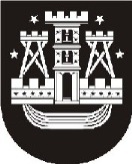 KLAIPĖDOS MIESTO SAVIVALDYBĖS ADMINISTRACIJASvarstant Klaipėdos miesto savivaldybės tarybos 2020 m. spalio 12 d. sprendimo projektą Nr. T1-266 „Dėl Klaipėdos miesto savivaldybės tarybos 2020 m. vasario 27 d. sprendimo Nr. T2-27 „Dėl Klaipėdos miesto savivaldybės 2020 metų biudžeto patvirtinimo“ pakeitimo“, Kultūros, švietimo ir sporto komiteto 2020 m. spalio 15 d. posėdyje 2.1. punktu buvo pritarta šiam sprendimo projektui bendru sutarimu. Taip pat šiame posėdyje, svarstant minėtą klausimą, buvo priimtas ir 2.2. nutarimas – nemažinti Kultūros programoje nepanaudotų komunalinėms reikmėms 5 tūkst. Eur sumos, paliekant ją Kultūros programoje.Informuojame, kad aiškinamajame rašte yra nurodytos priežastys, dėl kurių siūloma keisti 2020 metų Klaipėdos miesto savivaldybės biudžetą. Kultūros plėtros programai vykdyti siūloma iš savivaldybės biudžeto lėšų mažinti 5,0 tūkst. Eur asignavimus kultūros įstaigų patalpų šildymui dėl faktiškai patirtų mažesnių išlaidų patalpų šildymui nei buvo planuota ir patvirtinta. Klaipėdos miesto savivaldybės administracija nepritaria šiam komiteto siūlymui dėl šių priežasčių:Vadovaujantis Lietuvos Respublikos biudžeto sandaros įstatymo ir Klaipėdos miesto savivaldybės tarybos 2013-12-18 sprendimo Nr. T2-314 nuostatomis, asignavimų valdytojams skirtos sumos išlaidoms, iš jų darbo užmokesčiui, yra maksimalios ir jų ekonomija gali būti naudojama turtui įsigyti ir investicijų projektams, kuriems numatyta skirti lėšų atitinkamų metų savivaldybės biudžete, papildomai finansuoti; sudarant biudžetą, asignavimai darbo užmokesčiui planuojami maksimalūs pagal galiojančius teisės aktų reikalavimus ir nustatytą pareigybių skaičių įstaigai ir gali būti didinami tik dėl teisės aktų pasikeitimų ar pareigybių skaičiaus padidėjimo; 2020 metų savivaldybės biudžetas nėra vykdomas, t. y. gaunama mažiau pajamų nei buvo suplanuota ir patvirtinta, todėl asignavimai, praradę paskirtį dėl išlaidų ekonomijos ar nepanaudoti numatytoms išlaidoms, privalo būti efektyviai paskirstyti turtui ir investicijų projektams finansuoti.Atkreipiame dėmesį, kad sprendimo projekte visose programose siūloma asignavimus, netekusius paskirties dėl išlaidų ekonomijos biudžetinių įstaigų patalpų komunalinėms paslaugoms, perskirstyti programų priemonėms, kurioms vykdyti būtinas finansavimas. Kristina Petraitienė, tel. (8 46)  39 60 13, el. p. kristina.petraitiene@klaipeda.ltKlaipėdos miesto savivaldybės Merui2020-10-26Nr.TAS-265Klaipėdos miesto savivaldybės MeruiĮNr.Klaipėdos miesto savivaldybės MeruiDĖL 2020 M. SPALIO 12 D. TARYBOS SPRENDIMO PROJEKTO NR. T1-266DĖL 2020 M. SPALIO 12 D. TARYBOS SPRENDIMO PROJEKTO NR. T1-266DĖL 2020 M. SPALIO 12 D. TARYBOS SPRENDIMO PROJEKTO NR. T1-266DĖL 2020 M. SPALIO 12 D. TARYBOS SPRENDIMO PROJEKTO NR. T1-266DĖL 2020 M. SPALIO 12 D. TARYBOS SPRENDIMO PROJEKTO NR. T1-266Savivaldybės administracijos direktoriusGintaras Neniškis